Resucitó  y subió a los cielos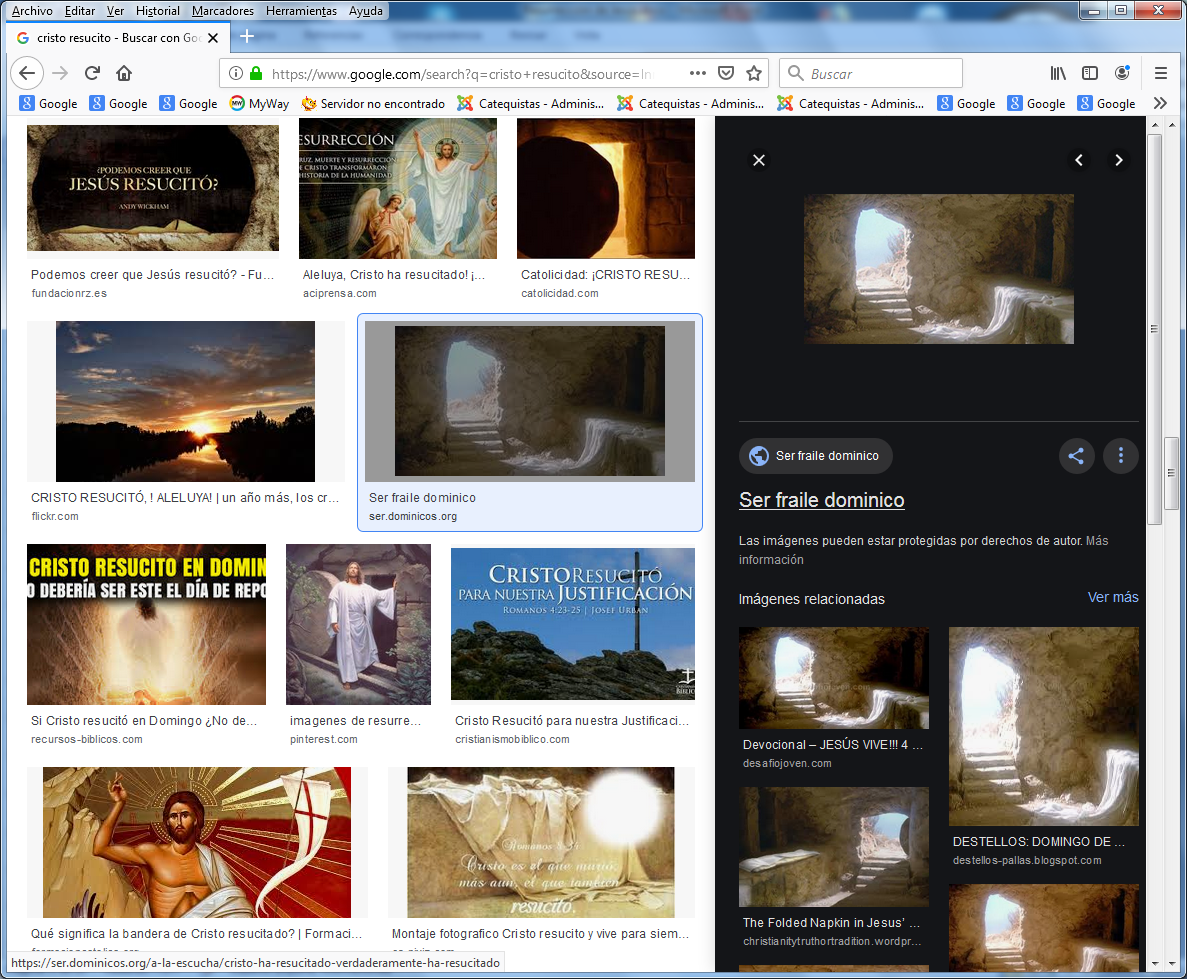 Misterio de la resurrección y de la glorificación     La muerte de Jesús fue un hecho doloroso y real. Su cuerpo y su alma se separaron de la misma forma en que quedan separados los cuerpos y las almas de los que mueren. El hombre Jesús quedó destruido por la muerte y fue llevado por sus seguidores a la oscuridad del sepulcro en espera de poder amortajarlo al estilo de los judíos, lo que certificaba la certeza de su muerte.   Pero Jesús había anunciado su victoria sobre la muerte y su salida triunfante del sepulcro. Llamamos resurrección al acontecimiento sobrenatural y misterioso por el cual, por su propio poder, el alma de Jesús vuelve a unirse al cuerpo y comienza vida gloriosa, real y auténtica. 
   El misterio de la Resurrección de Cristo es un dogma básico y primordial para los cristianos.   Su nueva vida no se halla sometida sin más a las necesidades biológicas de los hombres normales, sino que se reviste de características singulares que hacen a Jesús sutil, resplandeciente, supramaterial e impasible.   Conciencia de la Resurrección   Los seguidores de Jesús tienen y proclaman desde los primeros momentos la conciencia de que Jesús ha resucitado de entre los muertos. Las múltiples apariciones de Jesús a diversas personas de la escena evangélica y de formas diversas, hace crecer en sus seguidores la firme convicción de que Jesús vive.
   Esto produce el gozo de la Resurrección en ellos y en quienes se unen a ellos porque aceptan su mensaje.
   Esta conciencia no se reduce a una suposición afectiva e imaginaria. Se transforma en una convicción objetiva y apoyada en la experiencia directa de la contemplación de Jesús vivo por muchos testigos de sus apariciones.Sepulcro vacío   El emblema y primer signo de que Cristo venció a la muerte está en el sepulcro vacío, que los relatos bíblicos se empeñan en resaltar. Fue al tercer día, al amanecer, cuando comenzaron a llover sobre los seguidores de Jesús los primeros testimonios de tal acontecimiento. Los textos evangélicos resaltan la incredulidad de los seguidores ante algo tan inusitado como era el que un muerto resucitase.
   Las primeras en descubrirlo fueron las mujeres que habían llorado ante Cristo agonizante en el Calvario. A ellas correspondió ofrecer el primer anuncio a los suyos y a la humanidad entera.
   "El primer día de la semana, muy temprano, antes de salir el sol, María Magdalena fue al Sepulcro. Cuando vio que la piedra que tapaba la entrada había sido quitada, volvió corriendo para contarlo a Pedro y al otro discípulo a quien Jesús amaba. Les dijo: Se han llevado del Sepulcro al Señor y no sabemos dónde lo han puesto”.  (Jn. 20.1-2)
   Ese plural: "no sabemos"... hace más verosímil el relato de Lucas, en el que se habla de varias mujeres, coincidiendo con Marcos y Mateo: "Las mujeres que habían acompañado a Jesús desde Galilea, habían ido detrás de ellos al Sepulcro y habían observado cómo su cuerpo quedaba depositado. Luego habían vuelto a casa y habían preparado ungüentos y perfumes. Durante el día festivo descansaron, conforme prescribe la Ley. El primer día de la semana, de amanecida, fueron al sepulcro con los ungüentos preparados. Al llegar encontraron la piedra de entrada removida. Entraron y no vieron el cuerpo del Señor Jesús, de modo que se quedaron desconcertadas sin saber qué hacer.
   De pronto se les presentaron dos hombres con ropas resplandecientes. Llenas de miedo, se inclinaron. Y los hombres les dijeron: ¿Por qué buscáis entre los muertos al que está vivo? No está aquí. Ha resucitado."  (Lc. 23.55 a 24.6)      El acontecimiento   Los enemigos de Jesús se habían cuidado de evitar engaños, robos y noticias falsas. Sin saberlo, contribuyeron a dar difusión al hecho. Sabían que Jesús había prometido en varias ocasiones resucitar al tercer día, si le quitaban la vida. Y sabían que era posible que cumpliera tan singular amenaza.   1. La guardia del Sepulcro.    En el Evangelio de Mateo se relata lo que habían intentado impedir los adversarios de Jesús: "A la mañana siguiente, cuando pasó el día de la preparación, los jefes de los sacerdotes y los fariseos fueron a ver a Pilatos y le dijeron: "Señor, nos hemos acordado de que aquel embaucador, cuando vivía, afirmó que iba a resucitar al tercer día. Debes ordenar que se custodie el sepulcro hasta que haya pasado el tercer día, no sea que sus seguidores roben el cuerpo y digan a la gente que ha resucitado y el postrer engaño sea peor que el primero.
   Pilato les contesto: Ahí tenéis la guardia. Id vosotros mismos y asegurad el sepulcro como mejor os parezca. Ellos fueron y aseguraron  el sepulcro, sellaron la piedra y dejaron de vigilancia el piquete de soldados". (Mt. 27. 62-66)   2 Todo quedó en orden.  De haber sido Jesús un hombre rebelde, levantado contra el orden establecido o contra los Romanos, el tiempo habría hecho olvidar su figura.
  - La ejecución se había realizado y los soldados habían comprobado su muerte. Incluso habían traspasado su costado.- Sus seguidores se habían hecho cargo del cuerpo y había sido enterrado en un sepulcro conocido.
  - Sus discípulos habían huido y comenzaban a dispersarse, sobre todo los que habían creído en un Reino terreno.- La fiesta de la Pascua judía había terminado y los peregrinos se dispersaron hacia sus hogares.
  - Pilatos, Herodes, Anás, Caifás, los  protagonistas del drama del Calvario, se volvían a sus rutinas ordinarias.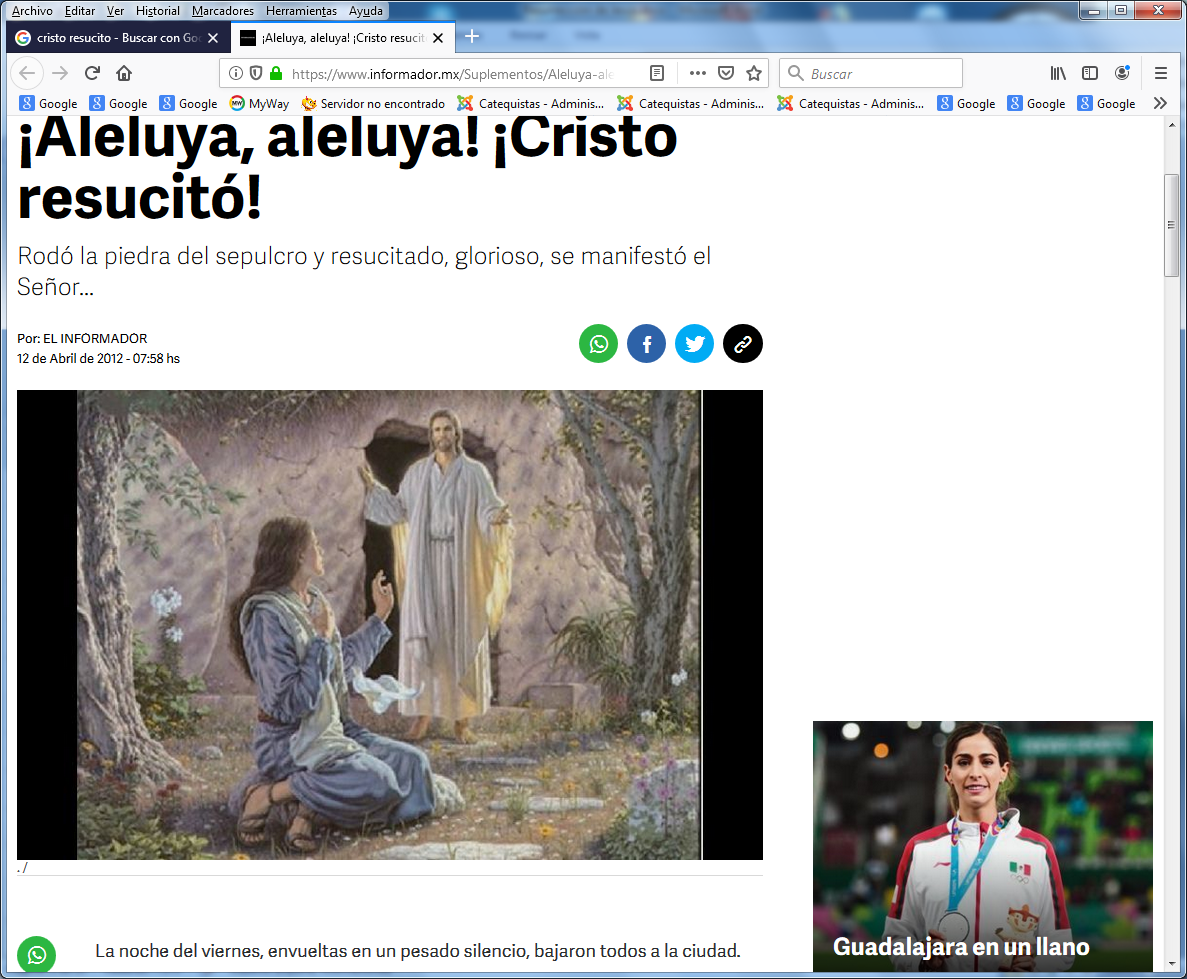 Jesús lo había anunciado   El milagro de la resurrección de Lázaro, preanunció el mismo hecho de la Resurrección de Jesús. Fue la prueba de que el Hijo del hombre era dueño de la vida y de la muerte. Sus seguidores, y también sus enemigos, lo entendieron. El hecho sería la prueba suprema de que Jesús era nada menos que Dios, pues sólo Dios resucita muertos, como sólo Dios perdona pecados.
   Jesús mismo había relacionado su carácter mesiánico con la Resurrección que predijo en diversas ocasiones.   1. Lo anunció a los suyos.  Lo había anunciado a sus seguidores: "Tomando a parte a sus discípulos, les decía: Mirad que vamos a Jerusalén donde ha de cumplirse todo lo que dijeron los profetas... El Hijo del hombre será entregado a extranjeros, le insultarán, se burlarán de él, le escupirán y matarán. Pero al tercer día resucitará."   (Lc. 18. 32-33 y  Mc. 10. 32-34))  2. Lo sabían los adversarios.  Los escribas y los fariseos conocían, según lo dicen con insistencia los evangelistas, que Jesús había anunciado su resurrección, como prueba de su autoridad divina. "¿Con qué autoridad haces esto?... Destruid este templo y yo lo reedificaré en tres días...    El templo de que hablaba era su cuerpo. Por eso, cuando resucitó, los discípulos lo recordaron." (Jn. 2.19-21)   3. Lo supieron los soldados.   La obstinación de los adversarios fue tal, que incluso se resistieron a humillarse ante la evidencia de los testimonios de los guardias que los formulaban. Cuando los custodios del sepulcro fueron con tal noticia, urdieron la mentira que indicaba todo lo que un espíritu hundido en el mal puede cavilar cuando se niega a ver la luz.
   Lo relata Mateo: "Mientras las mujeres iban de camino, algunos soldados de la guardia se llegagon a la ciudad y comunicaron a los jefes de los sacerdotes lo que había sucedido.
   Se reunieron con los ancianos del pueblo y determinaron sobornar a los soldados y les dieron una cantidad indicándoles: Decid así: sus discípulos vinieron de noche mientras dormíamos y llevaron el cuerpo. Si la cosa llega a oídos del gobernador, nosotros le hablaremos y os evitaremos complicaciones  Ellos tomaron el dinero e hicieron como les habían indicado. Y esta es la versión ha corrido entre los judíos hasta el día de hoy."       (Mt. 28. 11-15)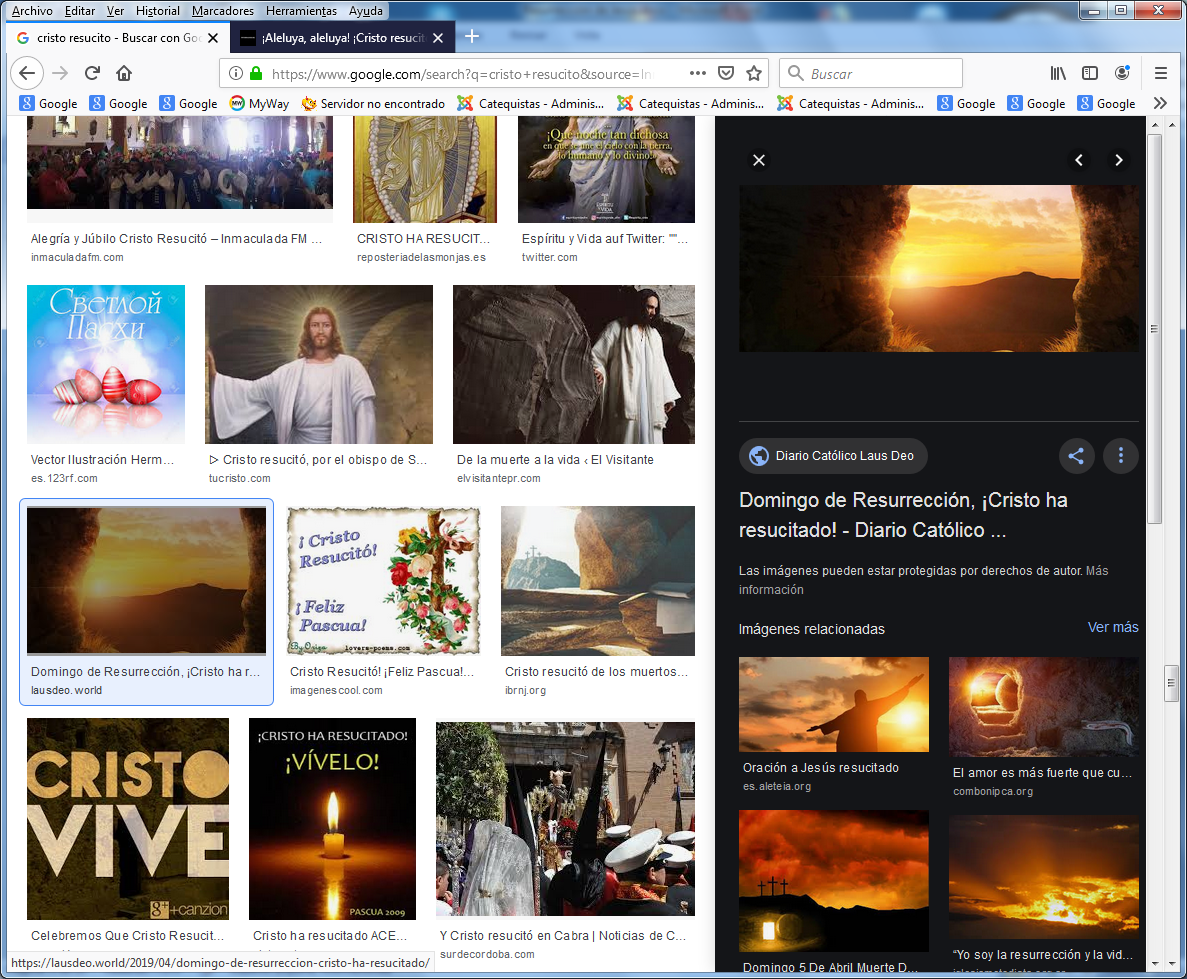  Resucitó al tercer día.    La Resurrección de Jesús se ha celebrado siempre en la Iglesia como el gran acontecimiento de los creyentes. Que Cristo ha resucitado, que vive en medio de nosotros, que se halla en la gloria del Padre para disponernos lugar, que caminamos por el mundo en espera de su vuelta y, en una palabra, que el mensaje de Jesús es anuncio de vida y no de muerte, es fundamento de nuestra fe y luz de nuestra conciencia.
   Ese sentimiento y esa creencia son ala y base de nuestro espíritu creyente. Vivimos con la alegría de la presencia de Jesús resucitado, no con el recuerdo del Jesús histórico. Sin eso, la religión cristiana no sería más que una entre las muchas que hay en el mundo. Pero los cristianos nos diferentes de otras confesiones y de otros mensajes.
   El ideal de cristiano es ser como Cristo resucitado: es la vida eterna, es el encuentro con Dios, es el amor sin límites que nos promete y ya gozamos.  1. Cómo aconteció.   La Resurrección de Jesús fue un hecho que no tuvo testigos. Es inexplicable a la razón, a la ciencia y a la antropología.  Pero no es inasequible a la fe, la única fuerza interior con la cual se puede acercar la conciencia humana a tal acontecimiento.
   Mateo dice sobre el hecho: "De pronto se produjo un fuerte terremoto, y un ángel del Señor, que había bajado del cielo, removió la piedra que cerraba la entrada del Sepulcro y se sentó en ella. Resplandecía como un relámpago y sus vestiduras eran blancas como la nieve.
   Los soldados se pusieron a temblar de miedo. Pero el ángel dijo a las mujeres que estaban ya allí: No temáis. Sé que venís a buscar al que fue crucificado. No está aquí, ha resucitado tal como él mismo anunció. Venid y ved el lugar donde lo habían puesto. Y luego, marchad de prisa y comunicadlo a sus discípulos."   (Mt. 28. 1-7) 
    El relato es sobrio, no mágico o espectacular. El sentido del mismo es testificar un hecho y comunicar, a quienes reflexionan sobre él, que la Resurrección de Jesús no fue algo visible ni sensible, como habían sido sus predicaciones, sus milagros, su pasión y muerte; pero sí fue real e indiscutible.
   La Resurrección de Jesús no fue un gesto o un signo, como los otros que había hecho en vida, como la resurrección de Lázaro, por ejemplo, o como la Transfiguración ante los ojos de tres Apóstoles. Fue algo misterioso, pero verdaderamente histórico, aunque sucedió sin ojos humanos que lo contemplaran. Aconteció al amanecer del primer día de la semana y se comprobó, "por el sepulcro vacío" primero y por sus apariciones después, que no era un espejismo o ilusión. Quedó lo suficientemente claro para que lo aceptaran quienes miraran a Cristo con fe y para que lo dudaran quienes no tuvieran la fe.
    Por eso hubo pruebas suficientes de que había acontecido, pero no certificados sensoriales.2. Es un hecho de fe.    Por eso decimos que la Resurrección de Jesús fue un hecho de fe y no un mero acontecimiento en el tiempo o en el espacio.  - No tuvo testigos directos, como los había tenido su muerte en la cruz, cuando su tiempo de vida se terminó ante los que contemplaban el espectáculo del Calvario. 
     - Siguieron pruebas, que fueron las comunicaciones con los que creían en El. Unos le vieron y otro creyeron a quienes le vieron vivo. 
    Quienes le habían amado desde el principio, y a quienes Dios dio el don de la fe, creyeron en Jesús Resucitado.  Le adoraron, extendieron tal mensaje en su nombre, se sintieron dueños de la Historia.
    Los que no le amaron y no merecieron la gracia divina de la fe, al igual que acontecería a través de los siglos, no creyeron que un muerto pudiera resucitar y no lo aceptaron.Pruebas de la Resurrección    El hecho de que la Resurrección no fuera presenciada por ningún ojo humano, no la quita el carácter histórico que posee y la garantía absoluta de su realidad indiscutible.
   Jesús quiso testificar con signos suficientes su vuelta a la vida. Sus seguidores no fueron visionarios que contemplaron en su fantasía lo que era fruto de sus ensueños o deseos subconscientes.
    Fueron los testigos de un hecho real y grandioso, que aconteció en el tiempo y cuya realización comenzaron inmediatamente a divulgar. Jesús estaba vivo. Ellos lo comunicaron a todos los hombres que quisieron aceptar, con la ayuda de la fe, su testimonio.   1. Cadena de apariciones
    Fueron muchas, diversas en forma y destinatarios, con el común denominador de la sorpresa o resistencia a asumir lo que parecía "increíble".  -  A María Magdalena. La primera y más afectuosa es la que relata el texto de Juan, cuando María Magdalena se encontró con el Señor. Lloraba en las cercanías del sepulcro, pues habían robado el cuerpo del Señor.   "Vio a Jesús que estaba allí, pero no le reconoció. El preguntó: Mujer,¿por qué lloras? ¿A quién buscas?  Creyendo que era el hortelano, dijo: Si lo has llevado tú, dime dónde lo has puesto y yo me haré cargo de él.   Entonces Jesús la llamó por su nombre: María. Ella se volvió al instante exclamando: Rabboni, que quiere decir "Maestro mío."      (Juan 20. 11-18) 
   Jesús le dio el consuelo y el mensaje. El consuelo fue para su corazón amante y purificado por el amor al Maestro. Para sus discípulos, pues les envió, por su medio, el primer anuncio de su vuelta a la vida y las consignas sobre su presencia pronta en medio de ellos. - A las otras mujeres. Eran las que le acompañaron: A>demas de Magndalena, Juan, Susana, la madre de Santiago y Juan, yacaso otras (Lc 8. 1-3).    Mientras iban a llevar el anuncio de los ángeles a sus discípulos, Jesús les ofreció un nuevo signo. Salió al encuentro: "No tengáis miedo. Id y llevad mi noticia a mis hermanos. Decidles que se dirijan a Galilea, que allí podrán verme." (Mt. 28.10)A los dos de Emaús.  Caminaban hacia la aldea bajo la angustia, el desconcierto y la decepción. Jesús se juntó en el camino: "Sólo tú eres el forastero que no sabes lo que ha pasado estos días en Jerusalén."   Jesús le explicó la situación: “¡Qué necios y lentos sois para comprender y cuánto os cuesta creer lo dicho por los profetas! ¿No tenía que sufrir todo eso el Mesías antes de entrar en su gloria?   Y comenzando por Moisés y siguiendo por todos los profetas, les explicó cada pasaje de la Escritura que se referían a él mismo" (Lc. 24. 13-33) 
  Cuando se les dio a conocer en el partir del pan, regresaron a Jerusalén para narrar su experiencia.  - A los Apóstoles.   Discutían, oraban, comentaban y esperaban desconcertados. Tenían las puertas muy cerradas, por miedo a los judíos. Habían perdido el sentido de su vida al faltar en ellas la palabra de Jesús. También para ellos, los amigos de Jesús, hubo una palabra de presencia y una luz de orientación.   "Jesús se presentó en medio de ellos y les dijo: “La paz sea con vosotros". Sorprendidos y asustados creían estar viendo un fantasma. Jesús les dijo: ¿Por qué os asustáis y dudáis tanto en vuestro interior? Mirad mis manos y mis pies. Soy yo mismo. Tocad y mirad. Los fantasmas no tienen carne ni huesos y ya veis que yo los tengo".    (Mc. 16. 14-18) La segunda vez se centró en Tomás, el incrédulo.  Reviste especial interés por su referencia a la fe de sus seguidores. Tomás no había estado en la anterior aparición, no creyó que fuera real y afirmó desafiantemente la imposibilidad de tal acontecimiento. "Si no meto mis dedos en las heridas de sus manos y mi mano en la llaga de su costado, no creeré."   Jesús vino a los ocho días. Y al decir a Tomás, que hiciera lo que él mismo había reclamado, Tomás creyó y terminó declarando: "Señor mío y Dios mío".   Jesús le reconvino, como aviso para los demás: "Tú has creído, Tomás, porque has visto. Dichosos los que, sin haber visto, crean" (Jn. 20. 24-29)  La figura del incrédulo Tomás quedará como prueba contundente del hecho.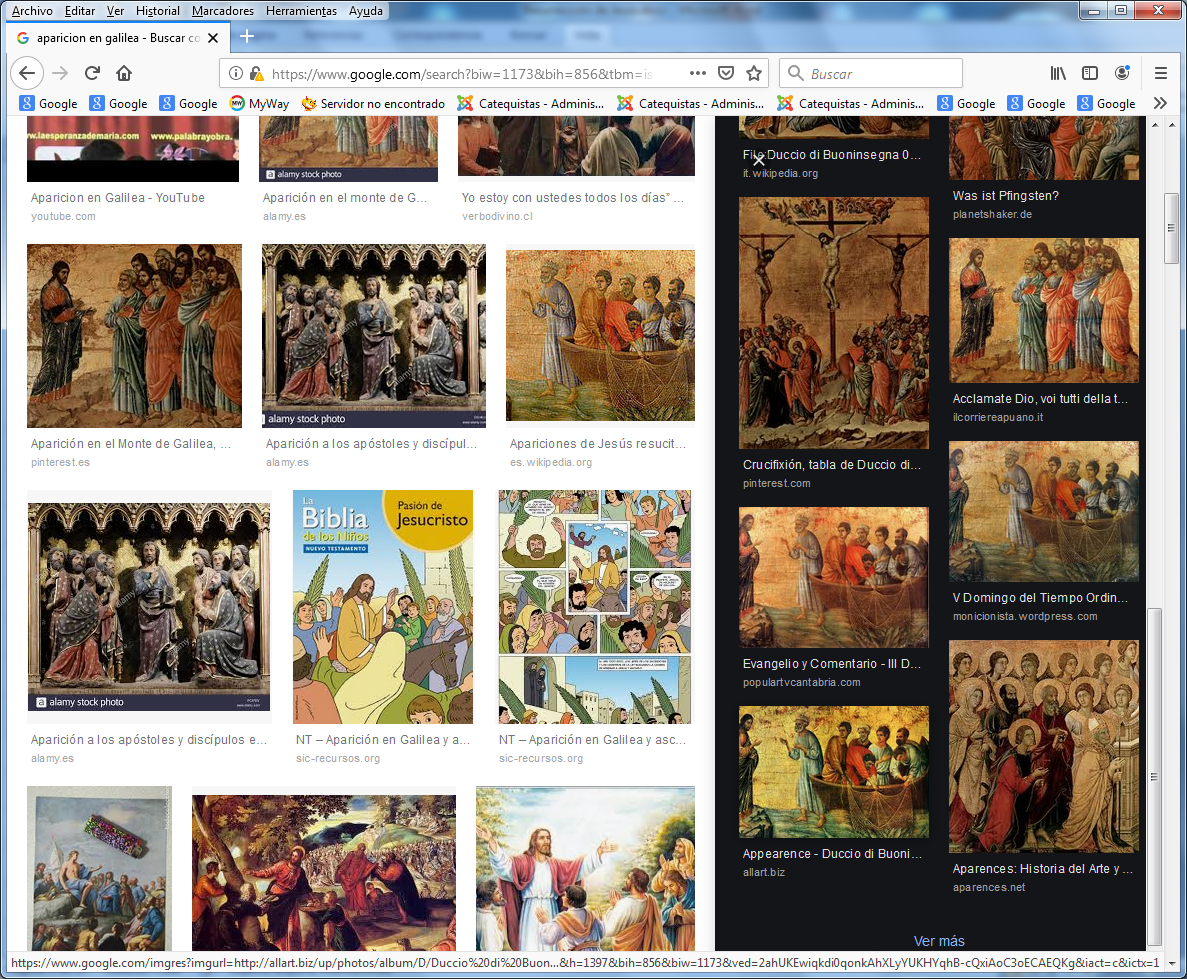 Apariciones en Galilea
    En las primitivas comunidades cristianas, los recuerdos sobre Jesús eran muchos y diversos. Con el tiempo se fueron ordenando en su mente, pero los testimonios fueron concordes.  Es normal que las diversas tradiciones o relatos se superpusieran en los textos evangélicos, divinos por inspirados, humanos por ser redactados con sentimientos, recuerdos y doctrinas transmitidas por los hombres cambiantes.
   Un conjunto interesante de relatos en torno a las apariciones de Jesús se sitúan en Galilea, y acontecieron por explícito deseo de Jesús.Se apareció a los Once.  En el monte de Galilea al que Jesús les había indicado dirigirse, aunque dice Mateo, parco en pormenores, que todavía dudaban algunos. "Los Once fueron a Galilea, al monte que les había indicado. Allí encontraron a Jesús y le adoraron, aunque algunos todavía dudaban." (Mt. 28. 16-20)  Especial fue la del Lago de Galilea.   En una ocasión, Jesús facilitó a los Apóstoles una pesca milagrosa. Hasta 153 peces grandes quedaron en la red, cuando hicieron lo que el Señor les decía desde la orilla.  En tierra comieron los peces que ya tenía el Señor sobre unas brasas. Y nadie se atrevía a preguntarle quién era. Todos sabían que era el Señor.
  "Después de la comida, Jesús preguntó a Pedro tres veces: ¿Me amas más que éstos?... Y terminó diciéndole: "Apacienta mis ovejas." (Jn 21. 1-19)      A Quinientos hermanos.  Incluso S. Pablo nos alude a una aparición a unos quinientos hermanos, tal vez en Galilea. Ello quiere decir que sus apariciones no fueron ni reservadas o en secreto o sospechosamente restringidas:  "Resucitó al tercer día, como lo anunciaron las Escrituras y se apareció a Cefas primero y más tarde a los Doce. Luego se apareció a más de quinientos hermanos a la vez, la mayor parte de los cuales vive todavía, aunque algunos han muerto ya. Y también se apareció a Santiago y luego a todos los Apóstoles. Y por último se me apreció a mí..."   (1. Cor 15.3)    Es evidente que los testigos evangélicos no recogen todos lo hechos postresurrecionales de Jesús. Otros muchos signos hizo con ellos durante un tiempo y quedaron, sin duda, en el misterio.    2. Proclamación apostólica y conciencia y fe de los cristianos   Los seguidores de Jesús comenzaron a presentarse ante los hombres desde el principio como los testigos y mensajeros del Resucitado.  El que Jesús hubiera vuelto de entre los muertos, el que estuviera sentado a la derecha del Padre, el que latiera al principio en sus mentes y en su corazón la esperanza de su inmediata venida para juzgar a los hombres, les daba una fuerza singular en su proclamación del Reino de Dios.
   La Resurrección, y su Ascensión a la derecha del Padre, constituyeron para ellos la primera energía en su predicación. Se empeñaban en decir que sólo proclamaban lo que había oído y visto. Y el valor de su testimonio resultaba indiscutible e irrefutable.   Los Apóstoles lo dirían claramente, como en la Carta de Juan: "Lo que oímos y lo que vieron nuestros ojos... es de lo que damos testimonio." (1. Jn. 1.1.)    1. Catequesis de Pedro   Son hermosas las catequesis resurreccionales de Pedro en los primeros tiempos y en las primeras predicaciones. En nombre y por delegación de los demás Discípulos, afirmaba en su primer mensaje después de haber recibido el Espíritu Santo: "A éste que vosotros habéis condenado, a Jesús, Dios le ha resucitado y todos nosotros somos testigos de ello. Y el poder de Dios le ha elevado a la máxima dignidad. Y El, habiendo recibido del Padre el Espíritu Santo prometido, lo ha repartido en abundancia, como estáis viendo y oyendo". (Hch. 2.32-33)
    Los que oían su testimonio, se llenaban de preocupación. Sentían que algo grande había pasado entre ellos. Descubrían, por la acción del Espíritu Santo, que no debían dejar pasar la gracia.   "Estas palabras calaron hasta el fondo de su corazón y decían a Pedro a los demás Apóstoles: ¿Qué debemos hacer, hermanos?  Pedro les contestaba: Convertíos y que cada uno de vosotros se bautice en el nombre del Señor Jesús. Entonces recibiréis el Espíritu Santo....   Y con estas muchas razones les instaba y les animaba diciendo: Poneos a salvo de este mundo corrompido."  (Hch. 2. 36-40).2. El mensaje de Pablo   Más adelante, también Pablo, ya convertido, tomaría la Resurrección como centro de su mensaje y de su predicación en el mundo de los gentiles.  Casi un centenar de alusiones a la Resurrección se hallan en sus Cartas. Esta realidad de Jesús se había convertido en una base firme de su esperanza y de su estilo evangelizador.
  - "Creemos intensamente que Jesús murió y resucitó". (1 Tes. 4. 14 )
    - "Si Cristo no ha resucitado, nuestra fe queda vacía."  (1 Cor 15. 14; Rom. 6.4; 1 Cor. 15.13; 1 Tes. 4. 13)
    - "Al igual que Cristo ha resucitado de entre los muertos, también nosotros seremos llamados a una nueva vida.”  (Rom. 6-4)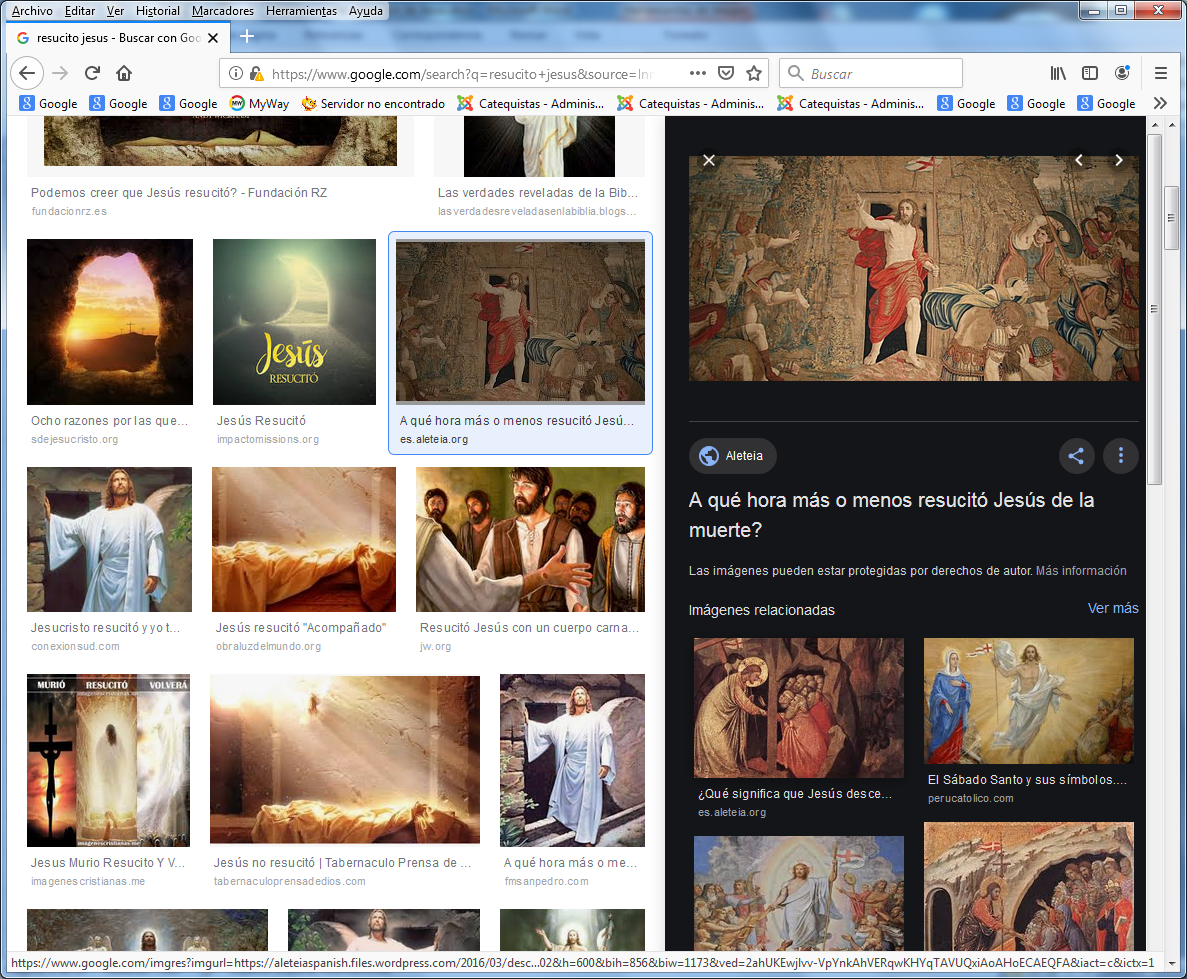 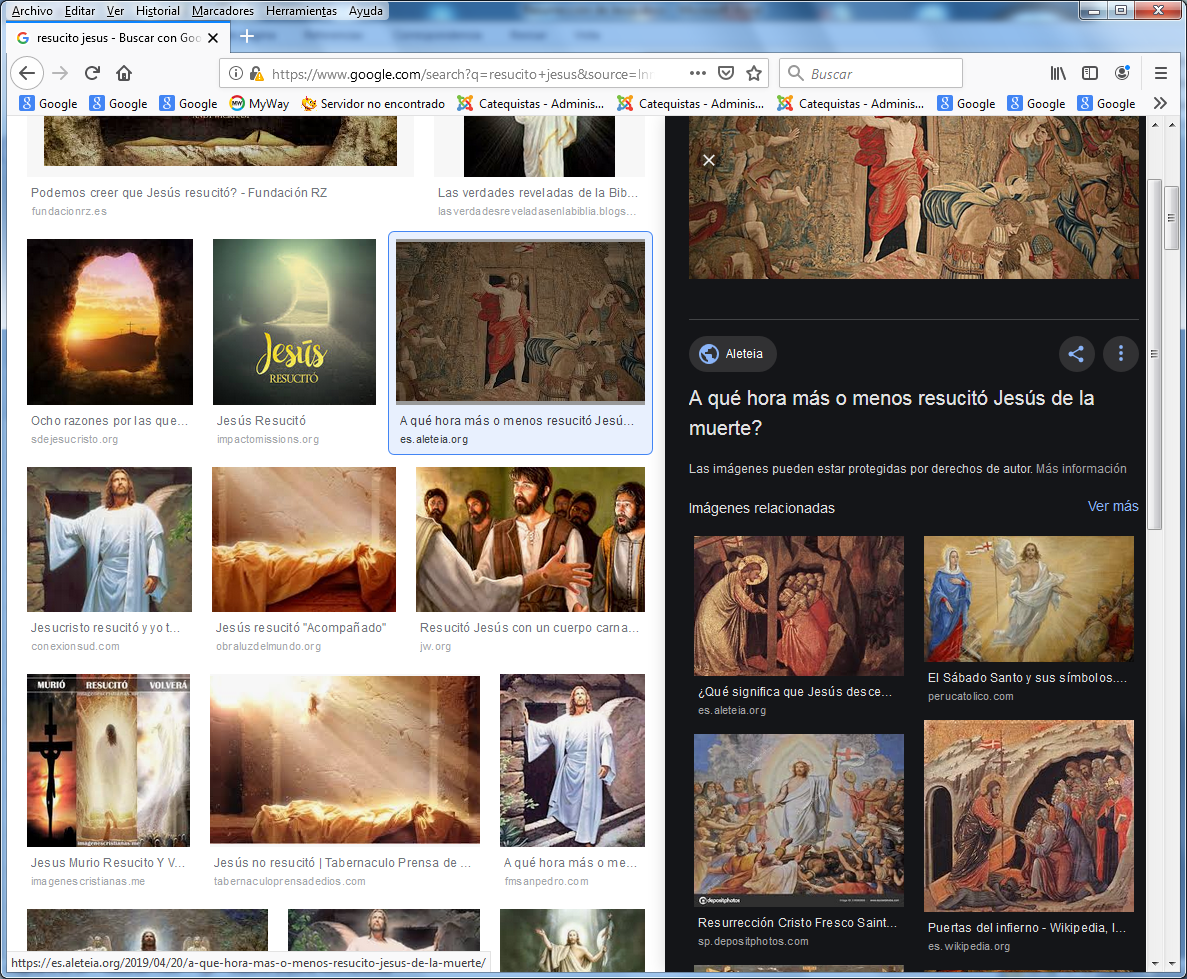  Mensajes resurreccionales    La predicación de la Iglesia a lo largo de los siglos estará sembrada de referencias a Cristo resucitado y glorificado.
    Lo que los Apóstoles han ido diciendo en los tiempos primeros, se sigue proclamando a los largo de los siglos. Será la firme persuasión de la presencia de Cristo vivo en medio de los hermanos lo que dará fuerza y plenitud.    1. Gracias a la Resurrección, los pecados son perdonados, pues ella ha sido la culminación de la obra redentora del Señor.
   2. Las gracias que Cristo ha conseguido con su muerte y ha culminado con su Resurrección de entre los muertos, nos son concedidas por el Bautismo, que nos lleva a una participación honda en los méritos y en la dignidad de Cristo.
   3. La Resurrección de Jesús es la garantía y el modelo de nuestra propia resurrección, ya que estamos destinados participar con él en su triunfo final.
   4. La Resurrección es la base de nuestra fe y la fuente e nuestra vida de creyentes en el Señor. En ella tenemos que apoyar el anuncio que hacemos por el mundo de lo que Jesús nos ha enseñado.
   5. Los cristianos esperamos una resurrección sublime. No queremos volver a esta vida, sino resucitar para la vida eterna, como el Señor Jesús que vive y reina para siempre.
   6. La vida de Jesús, desde su Resurrección, es sobrenatural aunque real, definitiva y está por encima de las características físicas del espacio y tiempo.
   7. Jesús demostró con sus apariciones y sus comunicaciones que su vuelta a la vida era auténtica. Cuando llegó el momento previsto en el plan de Dios, manifestó su despedida de los Apóstoles en el gesto de la Ascensión.
    8. Desde el cielo, desde la Derecha del Padre donde está con poder y gloria, volverá en los últimos tiempos a juzgar a vivos y muertos.     Resucitó por su propio poder, lo cual significa que lo hizo en virtud de su calidad divina y no por el poder de Dios sin más, ya que el mismo Jesús es Dios, Señor de la muerte y de la vida.   Es la proclamación de la Iglesia a lo largo de todos los tiempos. En el Catecismo de la Iglesia Católica, se dice: "La Resurrección de Cristo no fue el retorno a la vida terrena, como en el caso de las otras resurrecciones que el había realizado antes de la Pascua: la hija de Jairo, el hijo de la viuda de Naím, Lázaro.     Estos hechos eran milagrosos, pero las personas afectadas por ellos volvían a tener, por el poder de Jesús, una vida terrena ordinaria. En cierto momento volverían a morir.
    La Resurrección de Jesús es esencialmente diferente. En su cuerpo resucitado, pasa a otra vida diferente más allá del tiempo y del espacio. En la Resurrección, el cuerpo de Jesús se llena del poder del Espíritu Santo, participa de la vida divina en el estado de su gloria. Por eso San Pablo puede decir de Cristo que es ya "hombre celestial" (1 Cor. 15. 35-50). (Catec. Igl. Católica N 646)   Celebración resurreccional   La Resurrección de Jesús es el mayor acontecimiento en la Historia del Señor. Es normal que la Iglesia la conmemore con fidelidad y regocijo de diversas maneras.1. Domingo, eco resurreccional.    Los cristianos celebramos con regocijo, oración y descanso el domingo, por que es el recuerdo de la Resurrección de Jesús. Domingo significa Día del Señor. En el primer día de la semana judía, Jesús venció a la muerte. Los primeros cristianos comenzaron muy pronto a reunirse en ese día para orar y para celebrar con alegría la Resurrección de Jesús y la venida del Espíritu Santo.   Son dos mil años los que hemos estado celebrando esa fiesta de amor y de fe. Este tiempo ha dejado una trayectoria de recuerdos que están asociados al domingo, al día de descanso, de plegaria, de recuerdo.
   Cada pueblo creyente celebra un día a la semana de descanso y de fiesta, en parte religiosa y en parte social. Los judíos celebraran y siguen celebrando el sábado, séptimo día del calendario del Oriente arameo, recordando el descanso del Creador en el relato bíblico de la creación. Los mahometanos celebran el viernes, por sus recuerdos de ayuno profético en honor de Ala y de la purificación del mal.
    Los cristianos tienen una razón más profunda que cualquier otra religión para celebrar el primer día de la Semana. San Jerónimo escribía: "El día del Señor, el día de la Resurrección, el día de los cristianos, es nuestro día. Es el día en que el Señor subió victorioso. Los paganos lo llaman el día del sol. También nosotros lo haceos así con gusto, pues es el día en el que ha aparecido la luz del mundo y en el que ha amanecido el sol de justicia cuyos rayos traen la salvación." (Homilías pascuales)   2. La celebración pascual   Pero donde la Iglesia se entrega a una celebración magnífica e insuperable es en la Pascua del Señor, o fecha admirable en la que se une el Antiguo Testamento con el Nuevo.   Si en la Pascua judía se celebraba la liberación de Egipto, con el paso del Mar Rojo, en la Pascua cristiana se conmemora la grandeza de la salvación conseguida por Jesús con su triunfo sobre la muerte.  La Pascua es la fiesta más impresionante y solemne de los cristianos, precisamente por que es la celebración de la Resurrección el Señor, el gran misterio que lleva al corazón y a la mente del cristiano la fuerza de la fe y de la vida.  Catequesis y Resurrección    No hay fiesta y hecho que más condicione la catequesis cristiana que el misterio y el milagro de la Resurrección.  Y, por eso, no hay referencia más viva y cautivadora para el catequista que el hecho e que Cristo ha resucitado.
    En el terreno instructivo, hay que saber presentar el hecho y el misterio de forma sincronizada. Ni se trata de relatar sin más el acontecimiento, al margen de su significado misterioso, ni se trata de entrar a fondo en las polémicas teológicas a que se presta este singular acontecimiento de la Historia de la salvación.
    Y desde la perspectiva de la fe, es preciso resaltar en todo momento lo que la Resurrección representa para el creyente en Jesús.
      - No hay fe firme, si la certeza de que Cristo ha resucitado no se apodera de la mente del cristiano.
      - No hay esperanza posible, si no vemos en la Resurrección de Jesús el modelo de la nuestra.
      - Y no hay amor auténtico a Jesús, si Cristo no ha resucitado.
   Si sólo nos quedamos en la simpatía y en la admiración por el personaje que vivió hace dos milenios. Nuestro amor es para el Jesús vivo que habita entre nosotros. Bueno es, en este terreno doctrinal y espiritual de la Resurrección tener en cuenta tres consignas condicionantes de la catequesis cristiana   1. Es conveniente atenerse en terminología y en conceptos a los modos de hablar de la Iglesia, evitando polémicas inútiles, sobre todo fuera de contextos intelectuales. Se corre el riesgo de la inadaptación o de la inoportunidad.   2. Como hecho evangélico, hay que preferir en todo momento los términos bíblicos sobre otros más filosóficos o teológicos. Conviene tenerlo en cuenta cuando de niños y adolescentes se trate.   3. Hay que resaltar la dimensión personal de la Resurrección de Jesús. Es algo que afecta a cada cristiano en concreto. Se debe evitar la generalización o la dispersión, como si de una doctrina especulativa se tratara. Jesús vivo nos afecta a todos los creyentes en grupo, a la Iglesia, pero también a cada uno en particularLa Ascensión y la despedida del MaestroLa Resurrección de Jesús implica la culminación de su anuncio del Reino de Dios en la tierra. Con su vuelta a la vida, el triunfo del bien sobre el mal quedaba asegurado. Su autoridad divina resultaba humanamente deslumbrante y, para los creyentes en su mensaje, también era espiritualmente reconfortante.
   Seguirá habiendo males sobre la tierra. Pero siempre serán mínimos en comparación con la gran esperanza del triunfo final que la fe en Jesús resucitado imprime en el corazón del hombre que la acepta.
   Ese misterio de la Resurrección encuentra su plenitud en el hecho de su "Ascensión a los cielos".   1.Testigos de la Ascensión del Señor   Es una doctrina de fe, repetida en todas las fórmulas y credos cristianos. Jesús subió a los cielos por su propio poder divino.
   Ese acontecimiento sucedió cuando llegó la hora en los planes de Dios. En ese momento, a los "cuarenta días de su resurrección”, su presencia entre sus seguidores dejó de ofrecer signos visibles de apariciones.  Su "subida" o ascensión a los cielos implicaba que Jesús glorificado, con su cuerpo y alma, dejó de hacerse presente a sus seguidores y, por voluntad divina, se situó en el "el lugar" de glorificación que habían prometido los profetas y que era la expresión del estado pleno al que había de llegar después de su muerte. 
   El cambio de la vida terrena por la celeste en Jesús se presentó en la doctrina cristiana como el modelo de la glorificación que esperan los seguidores de Jesús, cuando los días de su vida se terminen.
   Los modos de hablar: glorificación, ascensión, estar sentado a la derecha, el poder y la majestad, hay que entenderlos como expresiones catequísticas y antropológicas. En la realidad, para Jesús resucitado, ni hay espacio, ni se está sentado, ni se sufre ni se resplandece. Esos conceptos o término, en sí mismos, están más allá de toda interpretación física. 
   Pero son expresiones correctas y necesarias para comprender y transmitir el mensaje de la glorificación de Jesús hombre, en cuanto unido hipostáticamente al Verbo Divino o Segunda Persona de la Stma. Trinidad, y en concordancia con los planes del Padre.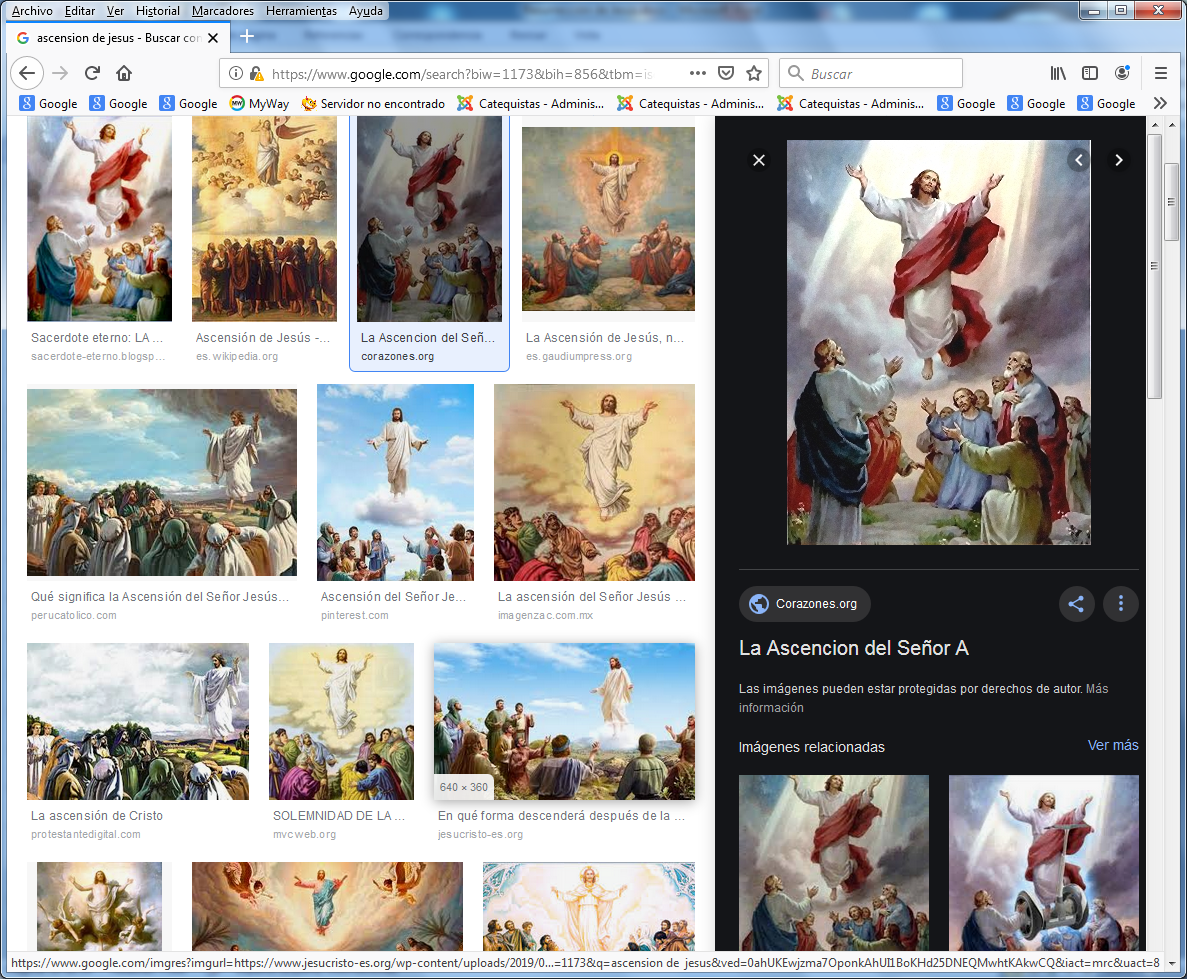 Acontecimiento   El misterio cristiano de la Ascensión, inseparable del de la Resurrección, debe ser entendido y explicado con lenguaje claro, real y evangélico.  No puede ser igualado con otros hechos o referencias bíblicas, como la "subida" de Elías, arrebatado en un carro de fuego (2 Rey. 2.11), o como la "desaparición" del Patriarca Enoc, arrebatado por Dios (5. 5.24), ambos figuras que estaban muy latentes en la mentalidad judía del siglo I. 
   La Ascensión de Jesús fue otra cosa diferente, reflejo de una creencia cristiana sobre su glorificación como hombre, unido a Dios, pero hombre perfecto y cumplidor de una plan divino en la tierra.   .1. Sentido de la "Subida al Cielo"    Cuando llegó el momento, según los planes de Dios, Jesús debía dejar de hacerse visible a sus seguidores. Entonces se realizó por su parte el gesto de la subida a los cielos, lo cual implicó que dejaron de verle en sus Apariciones y que entendieron su deber de anunciar en adelante su mensaje.
    El Evangelista Lucas, también autor del libro de los Hechos Apostólicos, nos lo relata así: "En una comida les ordenó: No os marchéis ya de Jerusalén. Esperad a que el Padre cumpla la promesa de que os hablé. Juan bautizaba con agua. Vosotros vais a ser bautizados con el Espíritu Santo dentro de pocos días.    Los que estaban con él preguntaron: Señor, ¿es que vas a restablecer ahora el Reino de Israel?   El contestó: No os corresponde a vosotros saber de tiempos que el Padre se ha reservado, sino de recibir la fuerza del Espíritu Santo que os va a capacitar para que deis testimonio de mí en Judea, en Samaria, hasta en el último rincón de la tierra.   Después de esto, le vieron elevarse, hasta que una nube le ocultó a sus ojos. Estaban todavía mirando al cielo, sin moverse, cuando dos personajes vestidos de blanco se presentaron y les dijeron: Varones de Galilea, ¿qué miráis al cielo? Ese Jesús que acabáis de ver subir de vuestro lado, vendrá con toda seguridad de la misma forma que le habéis visto partir".  (Hch. 1. 4-9) 
   Así pues, llegó el momento de apartarse visiblemente de los suyos, de "subir a los cielos", para recibir del Padre el honor de la perpetua glorificación. Y llegó el momento de mantenerse sólo por la fe, invisible, en su peregrinar y en su evangelizar por la tierra, según el mandato del mismo Señor. Alcance y significado
     Llamamos Ascensión, pues, al fenómeno visible y comprobable para los seguidores de Jesús de trasladarse a la gloria de Dios Padre. Físicamente implicaba "subir más allá de las nubes". Espiritualmente significaba que su ciclo de presencia terrena había terminado y comenzaba su presencia invisible a lo largo de la Historia. Superando condicionamientos de tiempo y lugar, Jesús se marchó de la vista cotidiana de los discípulos. Les dejó con nitidez un mensaje y sus consignas de fe. Y les dejó claro el mandato de anunciar su Reino a todas las naciones de la tierra.
   Los seguidores de Jesús, fortalecidos con su recuerdo, y ya sin la presencia de su figura viva e invencible, se dispusieron a cumplir con su voluntad salvadora, considerando su testamento como el gran desafío que debería ser llevado a los largo de la tierra y de la historia.La Ascensión preanunciada    Los seguidores de Jesús también recordaron, tras su "ascensión", que él mismo se lo había anunciado. Les había hablado de su partida y no lo habían entendido. Luego recapacitaron, recordaron y entendieron que él lo sabía todo y lo tenía todo previsto.
   "Os escandalizáis por lo que he dicho. Pues  ¿qué será cuando veáis al Hijo del hombre subir donde antes estaba?"  (Jn. 6. 63)
  "No os angustiéis. Fiaros de Dios y fiaros de mí. En la casa de mi Padre hay muchas moradas. Yo voy a prepararos lugar. Cuando vaya y os lo prepare, volveré para llevaron conmigo. Porque donde esté yo, allí estaréis vosotros".  (Jn. 14. 1-2).  "Salí del Padre y vine al mundo. Ahora, dejo el mundo y me vuelvo al Padre."  (Jn. 16. 27)La glorificación de Jesús en cuanto hombre  Eclesiológicamente es el reconocimiento de la dignidad de un miembro del Cuerpo Místico y su entrega al apostolado. Es un término simbólico que alude a la beatificación o a la canonización de un siervo de Dios.
   En el fondo posee una intensa referencia evangélica, en cuanto Jesús habla con frecuencia de la acción de glorificar: glorificar a Dios Padre (Jn. 13.32), glorificar al Espíritu Santo (Jn. 16.14), a sí mismo (Jn. 17.1)
   Y sus mismos discípulos sintieron poco a poco lo que era la glorificación de la que el Maestro hablaba (Jn. 11.4; Lc. 24.26; Hech. 3.13). La Iglesia lo aprendió de los primeros Apóstoles y lo siguió proclamando a todas las naciones.
   Los actos de glorificación de sus hijos más representativos y modélicos sólo tienen ese sentido de participación en la gloria de Dios. Es importante enseñar a los cristianos a entender esa gloria de Dios en su dimensión teológica y no desde connotaciones de brillo humano.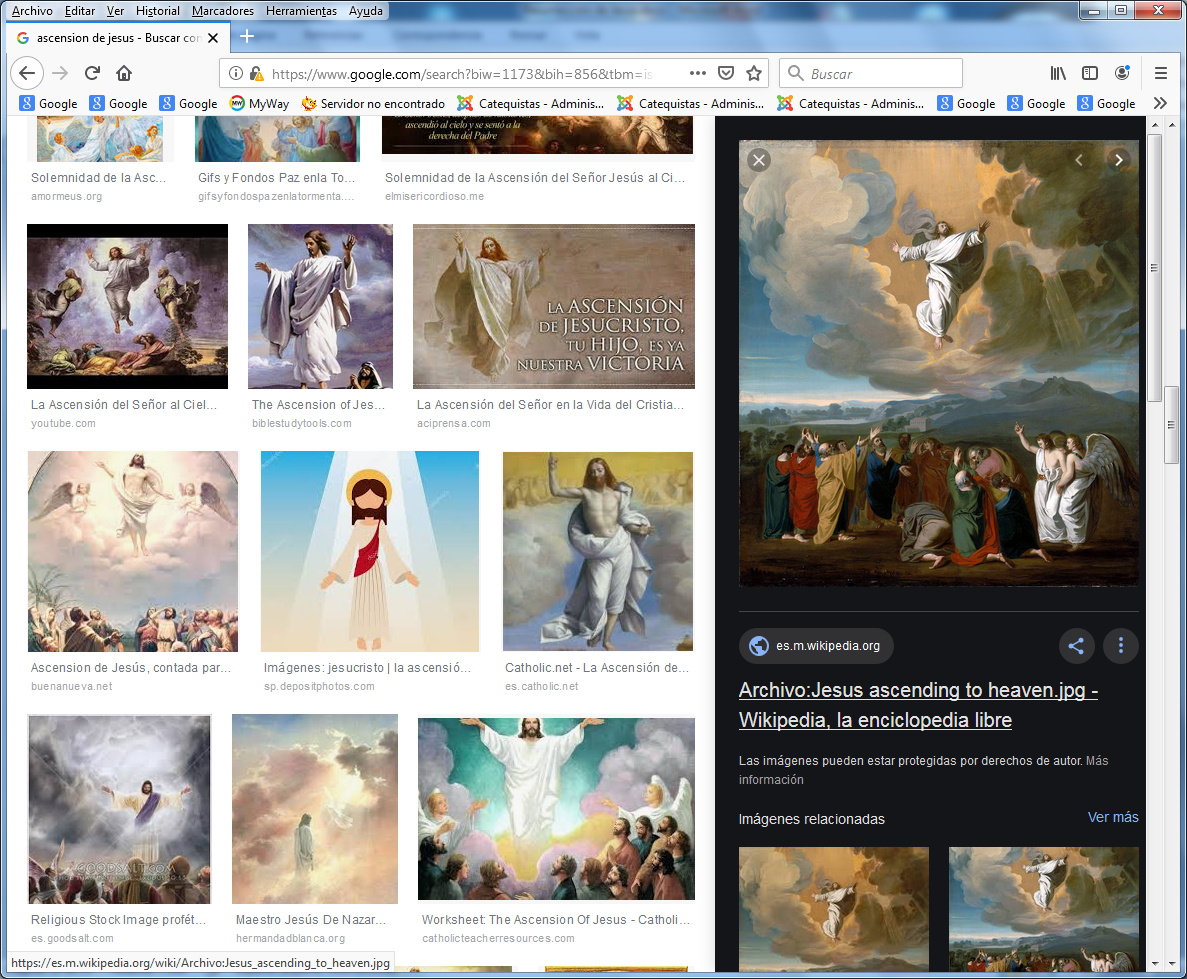 Sentido de la glorificación
     La Ascensión culmina las jornadas pascuales. Jesús deja de estar en contacto directo, y hasta visual, con sus seguidores.  Ellos han quedado confirmados en la fe que deben anunciar a los hombres. Para ello han recibido sus comunicaciones durante un tiempo, que ha sido limitado, según los planes de Dios.
    Con su partida, comienza una nueva etapa en el anuncio del Reino de Dios, tal como lo entendieron los Apóstoles y sus seguidores.   Sólo quedaba el cumplimiento de la promesa de Jesús de la inmediata llegada del Espíritu Santo.    Al marchar, Jesús dejó a sus Apóstoles el mensaje, el mandato y el Espíritu.El mensaje.   Queda en su memoria, pues ellos han oído y han visto qué es lo que el Maestro ha hecho en favor del Reino de Dios que ha anunciado.  No es una doctrina teológica ni filosófica. Es un mensaje de vida y de conversión. Es el mensaje del amor y de la paz, de la salvación y de la vida.
   El último testimonio sobre el Reino de Dios ha sido el de su muerte. El mandato.    Lo reciben al marchar Jesús. Les dice que vayan por todo el mundo, que anuncien el Reino a todos los hombres, que hagan discípulos nada menos que en favor de un crucificado, que abran el sendero de Dios a todos los hombres de buena voluntad.  Es un mandato gratuito, universal, gozoso, transformador, proyectado hacia la salvación última.El Espíritu Santo prometido    Es el que recibirán con abundancia al llegar el consolador tantas veces prometidos. Entonces se terminarán todas las dudas y se superarán todas las debilidades. Se entenderá del todo que "Jesús era el Señor" Dios de Dios, luz de luz, Dios verdadero de Dios verdadero" según el Símbolo de Nicea. Su fuerza interior se comunicará a todos los que con ellos se pongan en contacto y muchos irán entrando poco a poco en el Reino de Dios y seguirán a lo largo de los siglos y en toda la extensión de la tierra, sembrando la fe y la verdad.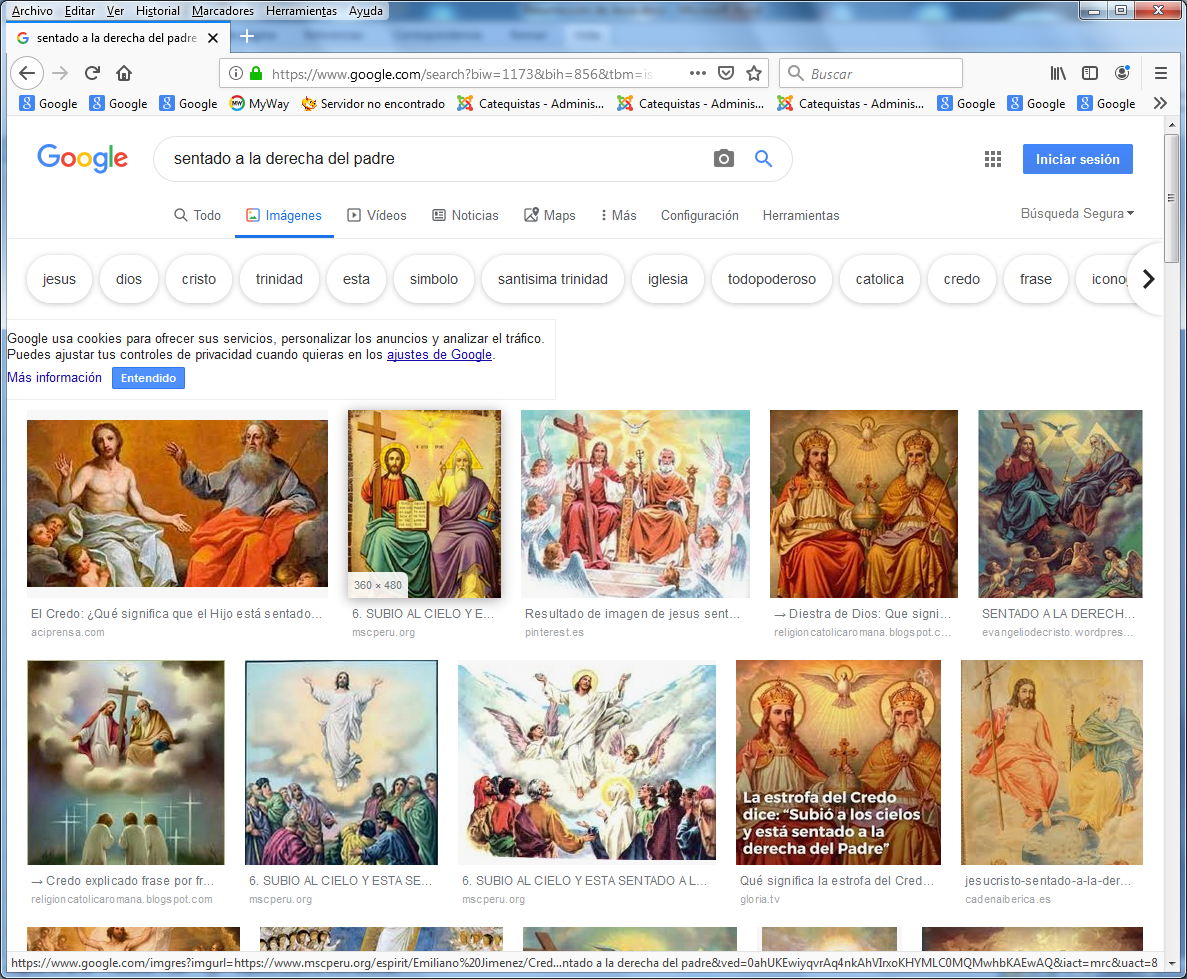   Sentado a la derecha del Padre   Jesús subió a los cielos, donde está sentado a la derecha del Padre, con total honor y majestad. Esos conceptos de "derecha del Padre," que equivalen el de "glorificación", de "poder y de majestad", "dignidad", "honor", son referencias a los Profetas, de modo especial a Isaías (Is. 40. 12; 44, 24; 45. 17; 63. 1; etc.) o a Daniel (Dn. 7. 14). Aparece la expresión en los Salmos (Sal. 109.1). Y es usada reiteradamente por San Pablo: Ef. 4. 8; Hebr. 4. 14; y por otros autores: Lc. 24 .51; Hech. 1. 9 y 1 Petr. 3. 22.
    Aunque a nosotros nos recuerda las dignidades y poderes humanos, no cabe duda de que en los oídos de los inmediatos seguidores de Jesús, como en los oídos judíos ilustrados, el sentido era más profundo y misterioso. Indicaba el poder glorioso de Dios Señor, el triunfo apoteósico del Hijo del hombre.    Por eso la "Ascensión a los cielos", en el lenguaje cristiano, equivale al reconocimiento de dignidad divina de Jesús. Ese es el sentido cristiano de la glorificación de Jesús "a la derecha del Padre", al llegar a la plenitud de su Reino. Al margen de las metáforas o símbolos triunfales, significa el reconocimiento de la obra salvadora.
    Y de esa forma, Jesús se convierte en el gran Intercesor de los hombres ante Dios y en el fiel Mediador para que la salvación se realice. Por eso, en la tierra le miramos como "camino, como verdad, y como vida". Pero en el cielo se presenta como esperanza de los hombres y como garantía de nuestra eterna vida de resucitados.   La presencia de Jesús en el cielo es compatible con su permanencia real entre los hombres. El creyente tiene la fe firme de que Jesús vive entre los hombres en la tierra. Y pone como fundamento de esa fe el hecho cierto y claro de que Jesús ha resucitado y ha subido a los cielos, desde donde vendrá a juzgar con poder y majestad. Sin la fe firme en la Resurrección, todo el resto de las creencias cristianas quedarían totalmente vacías de contenido. Pero la “resurrección” no quedaría lógicamente completa, si no se habla de la “glorificación”, es decir si Jesús no llega a su Reino, si no hay "Ascensión" a los cielos. Expresiones escatológicas   En referencia a la Ascensión, el mensaje cristiano multiplica sus alusiones escatológicas, cuyo sentido es muy profundo y misterioso, pero cuya formulación apenas si puede realizarse si no es por medio de metáforas.    El texto bíblico y, por lo tanto la religión cristiana, usa frecuentemente expresiones y conceptos necesarios para explicar el mensaje de Jesús. A veces esas expresiones precisan aclaraciones que se mueven entre el simbolismo del lenguaje y la abstracción de los conceptos.    Debemos hacer un esfuerzo para entender lenguaje y conceptos, sobre todo cuando se trata de formar las conciencias y las inteligencias de los niños y jóvenes. Y debemos ponernos a igual distancia de los relatos ingenuos y de las explicaciones místicas, simbólicas o esotéricas.  Debemos hablar con terminologías plenamente evangélicas:   - Que Jesús "subió a los cielos", hay que entenderlo como un modo de decir que llegó a la gloria y al honor que, por ser Dios, merece de todas las criaturas.     El concepto “astronómico" de firmamento, o de cosmos, debe ser identificado con el de "patria eterna, gloria, paraíso, estado de unión con Dios". Es preciso superar la simple idea de elevación física por encima de las nubes.   Hemos de hacer un esfuerzo para no quedarnos en interpretaciones ingenuas, como si, por encima de los montes y de las nubes, existiera otro mundo en el cual se puede calcular la distancia o el tiempo. 
  -  La expresión "derecha del Padre", y no "izquierda", expresa la idea de preferencia, de supremacía, de plenitud, y no alude a la simple posición material,   Jesús se encuentra desde su Ascensión en la dignidad divina que le corresponde. En ella estaba antes de su venida al mundo, cuando se encarnó en el seno de María Santísima, y en ella vuelve al resucitar de entre los muertos y volver al lugar de donde ha salido.
   En esa situación se halla como Dios, pero también como hombre glorificado que sigue unido a la divinidad.  - El que esté "sentado", implica la permanencia definitiva, es decir la situación de estabilidad, de estabilidad absoluta, que da la seguridad a sus seguidores de su fidelidad, de su perseverancia, de su inmutabilidad divina.  - El término mismo de "juzgar a los vivos y a los muertos" por parte de Cristo en su gloria, se halla por encima de cualquier dimensión material, jurídica o reivindicativa.
   Cristo en su Reino se convierte en la referencia de todo ser humano, por el cual el dio la vida y luego la recuperó para poseerla para siempre.
   Esa referencia con Jesús en su Reino es la cumbre de las otras referencias: en el trabajo, en el sufrimiento, en la solidaridad, en la confianza, en las alegrías del mundo, etc. Cristo es modelo en su vida terrena. Pero la cumbre de esa "ejemplaridad" se halla en su vida glorificada, paradigma y anhelo de todo cristiano.  - Y que juzgará "con poder y majestad" quiere decir que no se ha terminado la Historia de la salvación, sino que continua mientras sus seguidores caminan por la tierra en espera de su venida, para dar culminación a la vida de los hombres.  -  Su "poder y su majestad" no expresan fortaleza física o predominio social, sino plenitud divina en referencia a los hombres a los que amó hasta el final.Hay en Jesús, subido a los cielos, una cierta tonalidad de espera serena e indefinida, en la cual no cuentan los años, las razas o los anhelos, sino las actitudes salvadoras. Jesús subió a los cielos para volver, no sólo para quedarse allí. Los seguidores del Señor reclaman de cuando en cuando en cuando su venida y claman "Ven Señor Jesús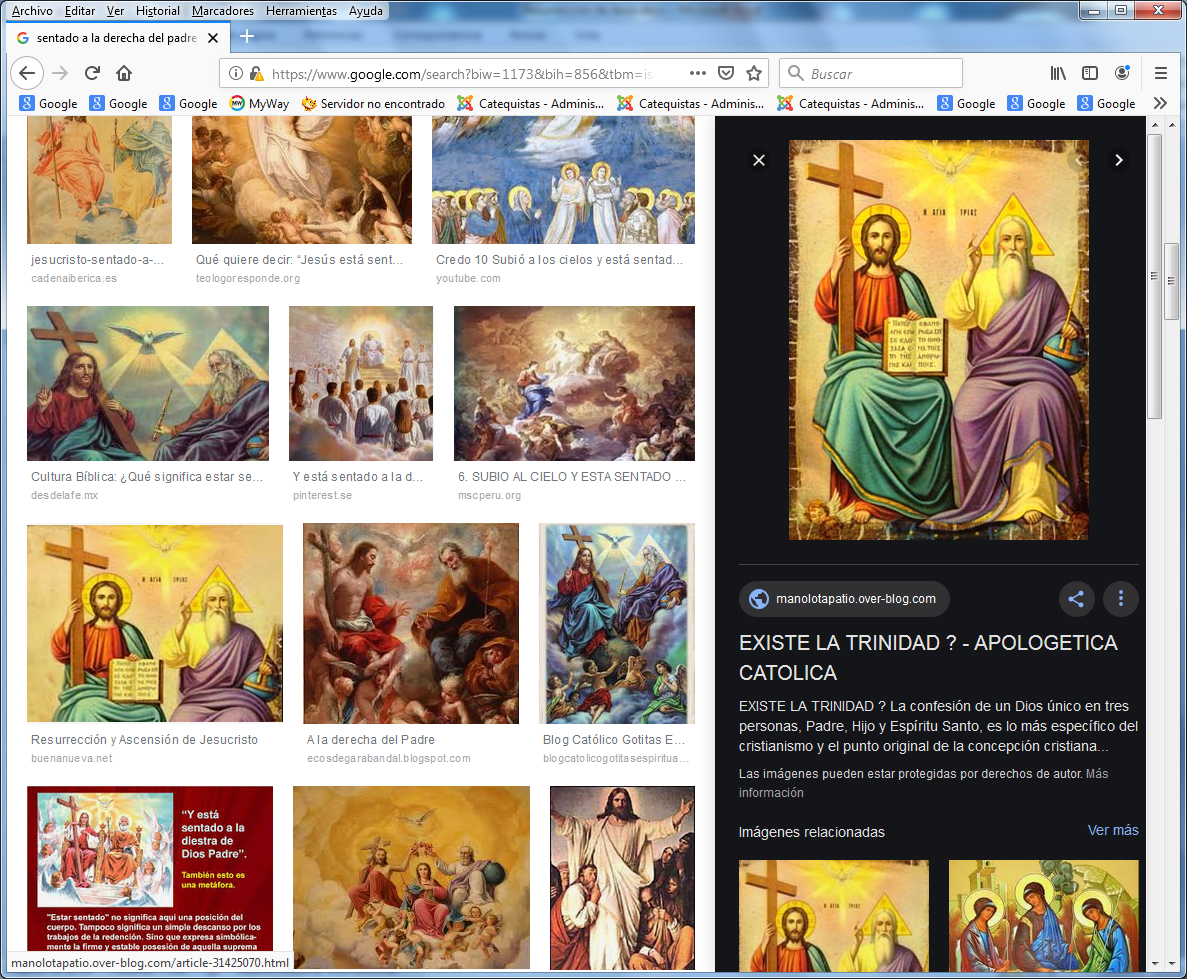 